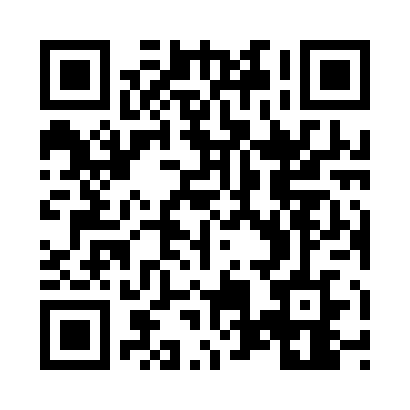 Prayer times for Ardanasaig, UKWed 1 May 2024 - Fri 31 May 2024High Latitude Method: Angle Based RulePrayer Calculation Method: Islamic Society of North AmericaAsar Calculation Method: HanafiPrayer times provided by https://www.salahtimes.comDateDayFajrSunriseDhuhrAsrMaghribIsha1Wed3:265:341:176:309:0211:102Thu3:255:321:176:329:0411:113Fri3:245:291:176:339:0611:124Sat3:225:271:176:349:0811:135Sun3:215:251:176:359:1011:146Mon3:205:231:176:369:1211:157Tue3:195:211:176:389:1411:168Wed3:185:181:176:399:1611:179Thu3:175:161:176:409:1811:1810Fri3:165:141:176:419:2011:1911Sat3:155:121:176:429:2211:2012Sun3:145:101:176:439:2411:2113Mon3:135:081:176:449:2611:2214Tue3:125:061:176:469:2811:2315Wed3:115:051:176:479:3011:2316Thu3:105:031:176:489:3211:2417Fri3:095:011:176:499:3411:2518Sat3:084:591:176:509:3511:2619Sun3:074:571:176:519:3711:2720Mon3:074:561:176:529:3911:2821Tue3:064:541:176:539:4111:2922Wed3:054:521:176:549:4211:3023Thu3:044:511:176:559:4411:3124Fri3:044:491:176:569:4611:3225Sat3:034:481:176:579:4711:3326Sun3:024:471:176:579:4911:3327Mon3:024:451:186:589:5111:3428Tue3:014:441:186:599:5211:3529Wed3:004:431:187:009:5411:3630Thu3:004:411:187:019:5511:3731Fri2:594:401:187:029:5711:37